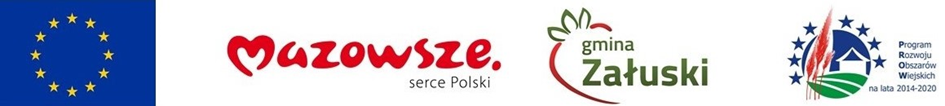 Umowapowierzenia przetwarzania danych osobowychdo Umowy nr ……… na pełnienie funkcji inspektora nadzoru inwestorskiego nad realizacją zadania pn. „Poprawa gospodarki wodno – ściekowej na terenie Gminy Załuski poprzez budowę przydomowych oczyszczalni ścieków”. Projekt jest współfinansowany ze środków Unii Europejskiej w ramach Europejskiego Funduszu Rolnego na Rzecz Rozwoju Obszarów Wiejskich w ramach Programu Rozwoju Obszarów Wiejskich na lata 2014 – 2020.” WIR.271.1.13.2021zawarta pomiędzyGminą Załuski, Załuski 67, 09-142 Załuski  jako AdministratoremA……………………………………………………jako PrzetwarzającymSpis treści1.	Opis Przetwarzania	42.	Podpowierzenie	43.	Obowiązki Przetwarzającego	54.	Obowiązki Administratora	75.	Powiadomienie o naruszeniach Danych Osobowych	7 6.	Nadzór	77.	Oświadczenia Stron	88.	Odpowiedzialność	89.	Okres Obowiązywania Umowy Powierzenia [art. 28 ust. 3 RODO]	810.	Usunięcie Danych	911.	Postanowienia Końcowe	9Umowa 
powierzenia przetwarzania danych osobowych nr …………. stanowiąca uzupełnienie Umowy na pełnienie funkcji inspektora nadzoru inwestorskiego nad realizacją zadania pn. „Poprawa gospodarki wodno – ściekowej na terenie Gminy Załuski poprzez budowę przydomowych oczyszczalni ścieków”. Projekt jest współfinansowany ze środków Unii Europejskiej w ramach Europejskiego Funduszu Rolnego na Rzecz Rozwoju Obszarów Wiejskich w ramach Programu Rozwoju Obszarów Wiejskich na lata 2014 – 2020.”Nr ……………zawarta w dniu ……………… r. w Załuskach pomiędzy:Gminą Załuski, Załuski 67, 09-142 Załuski  identyfikująca się numerami NIP 567-178-34-57 oraz REGON 130378545 reprezentowanym przez:Kamila Koprowskiego – Wójta Gminy Załuskizwanym dalej „Administratorem”a……………………………..zwaną dalej „Przetwarzającym”,zwanymi dalej łącznie: „Stronami”.Mając na uwadze, że:Strony zawarły Umowę na pełnienie funkcji inspektora nadzoru inwestorskiego nad realizacją zadania pn. „Poprawa gospodarki wodno – ściekowej na terenie Gminy Załuski poprzez budowę przydomowych oczyszczalni ścieków”. Projekt jest współfinansowany ze środków Unii Europejskiej w ramach Europejskiego Funduszu Rolnego na Rzecz Rozwoju Obszarów Wiejskich w ramach Programu Rozwoju Obszarów Wiejskich na lata 2014 – 2020” z dnia ………. r. („Umowa Podstawowa”), w związku z wykonywaniem której Administrator powierzył Przetwarzającemu przetwarzanie danych osobowych w zakresie określonym Umową;celem Umowy jest ustalenie warunków, na jakich Przetwarzający wykonuje operacje przetwarzania Danych Osobowych w imieniu Administratora;Strony zawierając Umowę dążą do takiego uregulowania zasad przetwarzania Danych Osobowych, aby odpowiadały one w pełni postanowieniom rozporządzenia Parlamentu Europejskiego i Rady (UE) 2016/679 z 27.04.2016 r. w sprawie ochrony osób fizycznych w związku z przetwarzaniem danych osobowych i w sprawie swobodnego przepływu takich danych oraz uchylenia dyrektywy 95/46/WE (ogólne rozporządzenie o ochronie danych) (Dz.Urz. UE L 119, s. 1) – dalej RODO;Strony postanowiły zawrzeć Umowę o następującej treści:Opis PrzetwarzaniaPrzedmiot [art. 28 ust. 3 RODO] Na warunkach określonych niniejszą Umową oraz Umową Podstawową Administrator powierza Przetwarzającemu przetwarzanie (w rozumieniu RODO) dalej opisanych Danych Osobowych. Czas [art. 28 ust. 3 RODO] Przetwarzanie będzie wykonywane w okresie obowiązywania Umowy Podstawowej.Charakter i cel [art. 28 ust. 3 RODO] Cel i charakter powierzenia przetwarzania Danych Osobowych wynika bezpośrednio i ogranicza się wyłącznie do zadań/czynności wynikających ze Umowy Podstawowej.Administrator pozostaje wyłącznym administratorem Danych w rozumieniu RODO i decyduje on o celu i sposobie ich przetwarzania, chyba że cel i sposób przetwarzania wskazany przez Administratora jest sprzeczny z powszechnie obowiązującym prawem.Charakter przetwarzania określony jest rolą Przetwarzającego czyli podmiotu wykonującego zadania wskazane w Umowie Podstawowej, zaś celem przetwarzania jest:Umożliwienie realizacji pełnego zakresu zadań przewidzianych w Umowie PodstawowejRozliczenia finansowe między StronamiRodzaj danych [art. 28 ust. 3 RODO] Przetwarzanie obejmować będzie następujące rodzaje danych osobowych („Dane”):Dane zwykłe należące do osób wykonujących prace oraz dane zwykłe beneficjentów końcowych:imię i nazwisko,numer ewidencyjny PESEL,adres,telefon kontaktowy,adres e-mailKategorie osób [art. 28 ust. 3 RODO] Przetwarzanie Danych będzie dotyczyć osób, u których będzie  wykonywany zakres prac wskazanych w Umowie Podstawowej.Podpowierzenie Podpowierzenie [art. 28 ust. 2 RODO] Przetwarzający może powierzyć konkretne operacje przetwarzania Danych („podpowierzenie”) w drodze pisemnej umowy podpowierzenia („Umowa Podpowierzenia”) innym podmiotom przetwarzającym. („Podprzetwarzający”), pod warunkiem uprzedniej akceptacji Podprzetwarzającego przez Administratora lub braku sprzeciwu. Sprzeciw. Powierzenie przetwarzania Danych Podprzetwarzającym spoza Listy Zaakceptowanych Podprzetwarzających wymaga uprzedniego zgłoszenia Administratorowi w celu umożliwienia wyrażenia sprzeciwu. Administrator może z uzasadnionych przyczyn zgłosić udokumentowany sprzeciw względem powierzenia Danych konkretnemu Podprzetwarzającemu. W razie zgłoszenia sprzeciwu Przetwarzający nie ma prawa powierzyć Danych Podprzetwarzającemu objętemu sprzeciwem, a jeżeli sprzeciw dotyczy aktualnego Podprzetwarzającego, musi niezwłocznie zakończyć podpowierzenie temu Podprzetwarzającemu. Wątpliwości co do zasadności sprzeciwu i ewentualnych negatywnych konsekwencji Przetwarzający zgłosi Administratorowi w czasie umożliwiającym zapewnienie ciągłości przetwarzania. Transfer obowiązków [art. 28 ust. 4 RODO] Dokonując podpowierzenia Przetwarzający ma obowiązek zobowiązać Podprzetwarzającego do realizacji wszystkich obowiązków Przetwarzającego wynikających z niniejszej Umowy powierzenia, z wyjątkiem tych, które nie mają zastosowania ze względu na naturę konkretnego podpowierzenia. Zobowiązanie względem Administratora. Przetwarzający ma obowiązek zapewnić, aby Podprzetwarzający złożył Administratorowi zobowiązanie do wykonania obowiązków, o których mowa w poprzednim ustępie. Może to zostać wykonane przez podpisanie stosownego oświadczenia adresowanego do Administratora wraz z podpisaniem Umowy Podpowierzenia, zawierającego listę obowiązków Podprzetwarzającego. Zakaz podzlecenia świadczenia głównego [art. 28 ust. 4 RODO] Przetwarzający nie ma prawa przekazać Podprzetwarzającemu całości wykonania Umowy. Obowiązki PrzetwarzającegoPrzetwarzający ma następujące obowiązki:Udokumentowane polecenia [art. 28 ust. 3 lit. a RODO] Przetwarzający przetwarza Dane wyłącznie zgodnie z udokumentowanymi poleceniami lub instrukcjami Administratora. Nieprzetwarzanie poza EOG [art. 28 ust. 3 lit. a RODO] Przetwarzający oświadcza, że nie przekazuje Danych do państwa trzeciego lub organizacji międzynarodowej (czyli poza Europejski Obszar Gospodarczy („EOG”)). Przetwarzający oświadcza również, że nie korzysta z podwykonawców, którzy przekazują Dane poza EOG. Poinformowanie o zamiarze przetwarzania poza EOG. [art. 28 ust. 3 lit. a RODO] Jeżeli Przetwarzający ma zamiar lub obowiązek przekazywać Dane poza EOG, informuje o tym Administratora, w celu umożliwienia Administratorowi podjęcia decyzji i działań niezbędnych do zapewnienia zgodności przetwarzania z prawem lub zakończenia powierzenia przetwarzania.Tajemnica [art. 28 ust. 3 lit. b RODO] Przetwarzający uzyskuje od osób, które zostały upoważnione do przetwarzania Danych w wykonaniu Umowy, udokumentowane zobowiązania do zachowania tajemnicy, ewentualnie upewnia się, że te osoby podlegają ustawowemu obowiązkowi zachowania tajemnicy.Bezpieczeństwo [art. 28 ust. 3 lit. c RODO] Przetwarzający zapewnia ochronę Danych i podejmuje środki ochrony danych, o których mowa w art. 32 RODO, zgodnie z dalszymi postanowieniami Umowy.Podprzetwarzanie [art. 28 ust. 3 lit. d RODO] Przetwarzający przestrzega warunków korzystania z usług innego podmiotu przetwarzającego (Podprzetwarzającego).Współpraca przy realizacji praw jednostki [art. 28 ust. 3 lit. e RODO] Przetwarzający zobowiązuje się wobec Administratora do odpowiadania na żądania osoby, której dane dotyczą, w zakresie wykonywania praw określonych w rozdziale III RODO („Prawa jednostki”). Przetwarzający oświadcza, że zapewnia obsługę Praw jednostki w odniesieniu do powierzonych Danych. Szczegóły obsługi Praw jednostki zostaną pomiędzy Stronami uzgodnione. Strony ustaliły procedurę obsługi Praw jednostki odrębnym dokumentem.Wsparcie przy obowiązkach bezpieczeństwa [art. 28 ust. 3 lit. f RODO] Przetwarzający współpracuje z Administratorem przy wykonywaniu przez Administratora obowiązków z obszaru ochrony danych osobowych, o których mowa w art. 32−36 RODO (ochrona danych, zgłaszanie naruszeń organowi nadzorczemu, zawiadamianie osób dotkniętych naruszeniem ochrony danych, ocena skutków dla ochrony danych i uprzednie konsultacje z organem nadzorczym).Legalność poleceń [art. 28 ust. 3 ak. 2 RODO] Jeżeli Przetwarzający poweźmie wątpliwości co do zgodności z prawem wydanych przez Administratora poleceń lub instrukcji, Przetwarzający natychmiast informuje Administratora o stwierdzonej wątpliwości (w sposób udokumentowany i z uzasadnieniem), pod rygorem utraty możliwości dochodzenia roszczeń przeciwko Administratorowi z tego tytułu.  Projektowanie prywatności [art. 25 ust. 1 RODO] Planując dokonanie zmian w sposobie przetwarzania Danych, Przetwarzający ma obowiązek zastosować się do wymogu projektowania prywatności, o którym mowa w art. 25 ust. 1 RODO i ma obowiązek z wyprzedzeniem informować Administratora o planowanych zmianach w taki sposób i terminach, aby zapewnić Administratorowi realną możliwość reagowania, jeżeli planowane przez Przetwarzającego zmiany w opinii Administratora grożą uzgodnionemu poziomowi bezpieczeństwa Danych lub zwiększają ryzyko naruszenia praw lub wolności osób, wskutek przetwarzania Danych przez Przetwarzającego.Minimalizacja [art. 25 ust. 2 RODO] Przetwarzający zobowiązuje się do ograniczenia dostępu do Danych Osobowych wyłącznie do osób, których dostęp do Danych jest potrzebny dla realizacji Umowy i posiadających odpowiednie upoważnienie.RCPD [art. 30 ust. 2 RODO] Przetwarzający zobowiązuje się do prowadzenia dokumentacji opisującej sposób przetwarzania Danych, w tym rejestru czynności przetwarzania danych osobowych (wymóg art. 30 RODO). Przetwarzający udostępniania na żądanie Administratora prowadzony rejestr czynności przetwarzania danych przetwarzającego, z wyłączeniem informacji stanowiących tajemnicę handlową innych klientów Przetwarzającego. Profilowanie [art. 13 i 14 RODO] Jeżeli Przetwarzający wykorzystuje w celu realizacji Umowy zautomatyzowane przetwarzanie, w tym profilowanie, o którym mowa w art. 22 ust. 1 i 4 RODO, Przetwarzający informuje o tym Administratora w celu i w zakresie niezbędnym do wykonania przez Administratora obowiązku informacyjnego. Szkolenie personelu Przetwarzający ma obowiązek zapewnić osobom upoważnionym do przetwarzania Danych odpowiednie szkolenie z zakresu ochrony danych osobowych.Przetwarzający gwarantuje, że przed rozpoczęciem przetwarzania Danych podjął właściwe środki techniczne i organizacyjne, w szczególności oświadcza, że stosowane przez niego środki techniczne i organizacyjne mają na celu:zapobieganie dostępowi osób nieupoważnionych do danych osobowych;ograniczenie dostępu do Danych wyłącznie do osób, których dostęp do Danych jest potrzebny do realizacji Umowy;pseudoanomizacji Danych Osobowych zapewniająca, że Dane Osobowe są chronione przed nieautoryzowanym dostępem osób trzecich.Obowiązki AdministratoraAdministrator zobowiązany jest współdziałać z Przetwarzającym w wykonaniu Umowy, udzielać Przetwarzającemu wyjaśnień w razie wątpliwości co do legalności poleceń Administratora, jak też wywiązywać się terminowo ze swoich szczegółowych obowiązków.Powiadomienie o Naruszeniach Danych OsobowychPowiadomienie o naruszeniu. Przetwarzający powiadamia Administratora danych o każdym podejrzeniu naruszenia ochrony Danych osobowych nie później niż w 24 godziny od pierwszego zgłoszenia, umożliwia Administratorowi uczestnictwo w czynnościach wyjaśniających i informuje Administratora o ustaleniach z chwilą ich dokonania, w szczególności o stwierdzeniu naruszenia. Rozwinięcie. Powiadomienie o stwierdzeniu naruszenia, powinno być przesłane wraz z wszelką niezbędną dokumentacją dotyczącą naruszenia, aby umożliwić Administratorowi spełnienie obowiązku powiadomienia organ nadzoru.NadzórSprawowanie kontroli [art. 28 ust. 3 lit. h RODO] Administrator kontroluje sposób przetwarzania powierzonych Danych Osobowych po uprzednim poinformowaniu Przetwarzającego o planowanej kontroli. Administrator lub wyznaczone przez niego osoby są uprawnione do (i) wstępu do pomieszczeń, w których przetwarzane są Dane Osobowe oraz (ii) wglądu do dokumentacji związanej z przetwarzaniem Danych Osobowych. Administrator uprawniony jest do żądania od Przetwarzającego udzielania informacji dotyczących przebiegu przetwarzania Danych Osobowych, oraz udostępnienia rejestrów przetwarzania.Współpraca przy kontroli. [art. 28 ust. 3 lit. h RODO] Przetwarzający współpracuje z urzędem ochrony danych osobowych w zakresie wykonywanych przez niego zadań. Przetwarzający: udostępnia Administratorowi wszelkie informacje niezbędne do wykazania zgodności działania Administratora z przepisami RODO,umożliwia Administratorowi lub upoważnionemu audytorowi przeprowadzanie audytów lub inspekcji. Przetwarzający współpracuje w zakresie realizacji audytów lub inspekcji.Oświadczenia StronOświadczenie Administratora. Administrator oświadcza, że jest Administratorem Danych oraz, że jest uprawniony do ich przetwarzania w zakresie, w jakim powierzył je Przetwarzającemu.Oświadczenie Przetwarzającego [art. 28 ust. 1 RODO]. Przetwarzający oświadcza, że w ramach prowadzonej działalności gospodarczej profesjonalnie zajmuje się przetwarzaniem danych osobowych objętym Umowa i Umową Podstawową, posiada w tym zakresie niezbędną wiedzę, odpowiednie środki techniczne i organizacyjne oraz daje rękojmię należytego wykonania niniejszej Umowy. Referencje [art. 28 ust. 1 RODO]. Na żądanie Administratora Przetwarzający okaże Administratorowi stosowne referencje, wykaz doświadczenia, informacje finansowe lub inne dowody, iż Przetwarzający zapewnia wystarczające gwarancje wdrożenia odpowiednich środków technicznych i organizacyjnych, by przetwarzanie spełniało wymogi RODO i chroniło prawa osób, których dane dotyczą. Odpowiedzialność Odpowiedzialność Przetwarzającego [art. 82 ust. 3 RODO] Przetwarzający odpowiada za szkody spowodowane swoim działaniem w związku z niedopełnieniem obowiązków, które RODO nakłada bezpośrednio na Przetwarzającego lub gdy działał poza zgodnymi z prawem instrukcjami Administratora lub wbrew tym instrukcjom. Przetwarzający odpowiada za szkody spowodowane zastosowaniem lub niezastosowaniem właściwych środków bezpieczeństwa.Odpowiedzialność za Podprzetwarzających [art. 28 ust. 4 RODO] Jeżeli Podprzetwarzający nie wywiąże się ze spoczywających na nim obowiązków ochrony danych, pełna odpowiedzialność wobec Administratora za wypełnienie obowiązków przez Podprzetwarzającego spoczywa na Przetwarzającym.Okres Obowiązywania Umowy Powierzenia [art. 28 ust. 3 RODO]10.1.	Umowa została zawarta na czas obowiązywania Umowy Podstawowej.Usunięcie Danych Usunięcie danych [art. 28 ust. 3 lit g RODO] Z chwilą rozwiązania Umowy Przetwarzający nie ma prawa do dalszego przetwarzania powierzonych Danych i jest zobowiązany do:usunięcia Danych, usunięcia wszelkich ich istniejących kopii lub zwrotu Danych, chyba że Administrator postanowi inaczej lub prawo Unii Europejskiej lub prawo państwa członkowskiego nakazują dalej przechowywanie Danych. Strony uzgodnią sposób usunięcia Danych odrębnym dokumentem w ciągu 30 dni od zawarcia Umowy Powierzenia.Karencja. Przetwarzający dokona usunięcia Danych po upływie 180 dni od zakończenia Umowy, chyba że Administrator poleci mu to uczynić wcześniej.Oświadczenie. Po wykonaniu zobowiązania, o którym mowa w pkt 10.1., Przetwarzający złoży Administratorowi pisemne oświadczenie potwierdzające trwałe usunięcie wszystkich Danych.Postanowienia KońcowePierwszeństwo. W razie sprzeczności pomiędzy postanowieniami niniejszej Umowy Powierzenia a Umowy Podstawowej, pierwszeństwo mają postanowienia Umowy Powierzenia. Oznacza to także, że kwestie dotyczące przetwarzania danych osobowych pomiędzy Administratorem a Przetwarzającym należy regulować poprzez zmiany niniejszej Umowy lub w wykonaniu jej postanowień.Egzemplarze. Umowa została sporządzona w dwóch jednobrzmiących egzemplarzach, po jednym dla każdej ze Stron.Właściwość prawa. Umowa podlega prawu polskiemu oraz RODO.ADMINISTRATOR							PRZETWARZAJĄCY